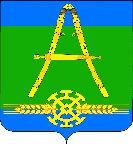 АДМИНИСТРАЦИЯ АЛЕКСАНДРОВСКОГО СЕЛЬСКОГО ПОСЕЛЕНИЯ УСТЬ-ЛАБИНСКОГО РАЙОНАП О С ТА Н О В Л Е Н И Еот 10.06.2019 г.                                                                                                 № 74хутор АлександровскийОб отмене постановления администрации Александровского сельского поселения Усть-Лабинского района В соответствии с Федеральным законом от 2 марта 2007 года № 25-ФЗ "О муниципальной службе в Российской Федерации", Законами Краснодарского края от 8 июня 2007 года № 1244-КЗ "О муниципальной службе в Краснодарском крае" и от 3 июня 2009 года № 1740-КЗ "О порядке присвоения и сохранения классных чинов муниципальных служащих в Краснодарском крае" постановляю:1. Постановление администрации Александровского сельского поселения Усть-Лабинского района от 16.07.2018 года № 59 «Положение о порядке сдачи квалификационного экзамена муниципальными служащими администрации Александровского  сельского поселения Усть-Лабинского района и оценки их знаний, навыков и умений (профессионального уровня)» признать утратившим силу.2. Общему отделу администрации Александровского сельского поселения Усть-Лабинского (Локтионова) обнародовать настоящее постановление в установленном порядке.3. Контроль за выполнением настоящего постановления возложить на главу Александровского сельского поселения Усть-Лабинского района  Харько Н.Н.4. Постановление вступает в силу со дня его официального обнародования.Глава Александровского  сельскогопоселения Усть-Лабинского района                                                Н.Н. Харько                                              